ÁLTALÁNOS SZERZŐDÉSI FELTÉTELEK (ÁSZF)www.nytse.hu- hatályos ettől a naptól: 2021-03-01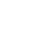 PreambulumÜdvözöljük honlapunkon! Köszönjük, hogy vásárlása során bennünket tisztel meg bizalmával!Ha a jelen Általános Szerződési Feltételekkel, a honlap használatával, az egyes termékekkel, a vásárlás menetével kapcsolatban kérdése merült fel, vagy amennyiben egyedi igényét szeretné velünk megbeszélni, úgy kérjük, vegye fel munkatársunkkal a kapcsolatot a megadott elérhetőségeken!Impresszum: a Szolgáltató (Eladó, Vállalkozás) adataiNév:Nyíregyházi Torna SportegyesületSzékhely: 4432 Nyíregyháza, Sugár utca 130.Levelezési cím: 4432 Nyíregyháza, Sugár utca 130.Nyilvántartásba vevő hatóság: Nyíregyházi Törvényszék CégbíróságaAdószám: 18941043-1-15Képviselő: Kovács GáborTelefonszám: 06704556453E-mail: info@nytse.huHonlap:http://www.nytse.huBankszámlaszám: 11744003-24412405-00000000Tárhelyszolgáltató adataiNév: Magyar Hosting Kft. Székhely: 1132 Budapest, Victor Hugo utca 18-22.Elérhetőség: info@mhosting.huWeboldal: mhosting.hu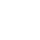 FogalmakFelek: Eladó és Vevő együttesenFogyasztó: a szakmája, önálló foglalkozása vagy üzleti tevékenysége körén kívül eljáró természetes személyFogyasztói szerződés: olyan szerződés, melynek egyik alanya fogyasztónak minősülHonlap: a jelen weboldal, amely a szerződés megkötésére szolgálSzerződés: Eladó és Vevő között a Honlap és elektronikus levelezés igénybevételével létrejövő adásvételi szerződésTávollévők közötti kommunikációt lehetővé tévő eszköz: olyan eszköz, amely alkalmas a felek távollétében – szerződés megkötése érdekében – szerződési nyilatkozat megtételére. Ilyen eszköz különösen a címzett vagy a címzés nélküli nyomtatvány, a szabványlevél, a sajtótermékben közzétett hirdetés megrendelőlappal, a katalógus, a telefon, a telefax és az internetes hozzáférést biztosító eszközTávollévők között kötött szerződés: olyan fogyasztói szerződés, amelyet a szerződés szerinti termék vagy szolgáltatás nyújtására szervezett távértékesítési rendszer keretében a felek egyidejű fizikai jelenléte nélkül úgy kötnek meg, hogy a szerződés megkötése érdekében a szerződő felek kizárólag távollévők közötti kommunikációt lehetővé tévő eszközt alkalmaznakTermék: a Honlap kínálatában szereplő, a Honlapon értékesítésre szánt minden birtokba vehető forgalomképes ingó dolog, mely a Szerződés tárgyát képezi Vállalkozás: a szakmája, önálló foglalkozása vagy üzleti tevékenysége körében eljáró személyVevő/Ön: a Honlapon keresztül vételi ajánlatot tevő szerződést kötő személy

Jótállás: A fogyasztó és a vállalkozás között kötött szerződések esetén (a továbbiakban: fogyasztói szerződés) a Polgári Törvénykönyv szerinti,a szerződés teljesítéséért vállalt jótállás, amelyet a vállalkozás a szerződés megfelelő teljesítéséért a jogszabályi kötelezettségén túlmenően vagy annak hiányában önként vállal, valaminta jogszabályon alapuló kötelező jótállás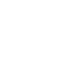 Vonatkozó jogszabályokA Szerződésre a magyar jog előírásai az irányadóak, és különösen az alábbi jogszabályok vonatkoznak:1997. évi CLV. törvény a fogyasztóvédelemről2001. évi CVIII. törvény az elektronikus kereskedelmi szolgáltatások, valamint az információs társadalommal összefüggő szolgáltatások egyes kérdéseiről2013. évi V. törvény a Polgári Törvénykönyvről151/2003. (IX.22.) kormányrendelet a tartós fogyasztási cikkekre vonatkozó kötelező jótállásról45/2014. (II.26.) kormányrendelet a fogyasztó és a vállalkozás közötti szerződések részletes szabályairól    19/2014. (IV.29.) NGM rendelet a fogyasztó és vállalkozás közötti szerződés keretében eladott dolgokra vonatkozó szavatossági és jótállási igények intézésének eljárási szabályairól1997. évi LXXVI. törvény a szerzői jogról2011. évi CXX. törvény az információs önrendelkezési jogról és az információszabadságrólAZ EURÓPAI PARLAMENT ÉS A TANÁCS (EU) 2018/302 RENDELETE (2018. február 28.) a belső piacon belül a vevő állampolgársága, lakóhelye vagy letelepedési helye alapján történő indokolatlan területi alapú tartalomkorlátozással és a megkülönböztetés egyéb formáival szembeni fellépésről, valamint a 2006/2004/EK és az (EU) 2017/2394 rendelet, továbbá a 2009/22/EK irányelv módosításárólAZ EURÓPAI PARLAMENT ÉS A TANÁCS (EU) 2016/679 RENDELETE (2016. április 27.) a természetes személyeknek a személyes adatok kezelése tekintetében történő védelméről és az ilyen adatok szabad áramlásáról, valamint a 95/46/EK rendelet hatályon kívül helyezéséről (általános adatvédelmi rendelet)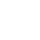 Az ÁSZF hatálya, elfogadásaA közöttünk létrejövő szerződés tartalmát – a vonatkozó kötelező érvényű jogszabályok rendelkezései mellett – a jelen Általános Szerződési Feltételek (a továbbiakban: ÁSZF) határozzák meg. Ennek megfelelően tartalmazza a jelen ÁSZF az Önt és bennünket illető jogokat és kötelezettségeket, a szerződés létrejöttének feltételeit, a teljesítési határidőket, a szállítási és fizetési feltételeket, a felelősségi szabályokat, valamint az elállási jog gyakorlásának feltételeit.A Honlap használatához szükséges azon technikai tájékoztatást, melyet jelen ÁSZF nem tartalmaz, a Honlapon elérhető egyéb tájékoztatások nyújtják.Ön a megrendelése véglegesítése előtt köteles megismerni a jelen ÁSZF rendelkezéseit. 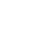 A szerződés nyelve, a szerződés formájaA jelen ÁSZF hatálya alá tartozó szerződések nyelve a magyar nyelv.A jelen ÁSZF hatálya alá tartozó szerződések nem minősülnek írásba foglalt szerződéseknek, azokat az Eladó nem iktatja.E-számlázásTársaságunk a 2007. évi CXXVII. törvény 175. §. szerinti elektronikus számlát alkalmaz. Ön a jelen ÁSZF elfogadásával belegyezését adja az elektronikus számla alkalmazásához.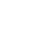 ÁrakAz árak forintban értendők, tartalmazzák a 27%-os ÁFÁ-t. Nem zárható ki annak a lehetősége, hogy üzletpolitikai okból az Eladó az árakat módosítsa. Az árak módosítása nem terjed ki a már megkötött szerződésekre. Amennyiben Eladó az árat hibásan tüntette fel, és megrendelés érkezett a termékre, de szerződést még nem kötöttek a felek, úgy az ÁSZF „Eljárás hibás ár” pontja alapján jár el az Eladó.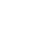 Eljárás hibás ár eseténNyilvánvalóan hibásan feltüntetett árnak minősül:0 Ft-os ár,kedvezménnyel csökkentett, de a kedvezményt tévesen feltüntető ár (pl.: 1000 Ft-os termék esetén a 20 %-os kedvezmény feltüntetése mellett 500 Ft-ért kínált termék).Hibás ár feltüntetése esetén Eladó felajánlja a termék valós áron történő megvásárlásának lehetőségét, mely információ birtokában a Vásárló eldöntheti, hogy megrendeli valós áron a terméket vagy minden hátrányos jogkövetkezmény nélkül lemondja a megrendelést.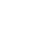 Panaszügyintézés és jogérvényesítési lehetőségekA fogyasztó a termékkel vagy az Eladó tevékenységével kapcsolatos fogyasztói kifogásait az alábbi elérhetőségeken terjesztheti elő:Telefon: 06704556453Internet cím: http://www.nytse.huE-mail: info@nytse.huA fogyasztó szóban vagy írásban közölheti a vállalkozással a panaszát, amely a vállalkozásnak, illetve a vállalkozás érdekében vagy javára eljáró személynek az áru fogyasztók részére történő forgalmazásával, illetve értékesítésével közvetlen kapcsolatban álló magatartására, tevékenységére vagy mulasztására vonatkozik.A szóbeli panaszt a vállalkozás köteles azonnal megvizsgálni, és szükség szerint orvosolni. Ha a fogyasztó a panasz kezelésével nem ért egyet, vagy a panasz azonnali kivizsgálása nem lehetséges, a vállalkozás a panaszról és az azzal kapcsolatos álláspontjáról haladéktalanul köteles jegyzőkönyvet felvenni, és annak egy másolati példányát személyesen közölt szóbeli panasz esetén helyben a fogyasztónak átadni. Telefonon vagy egyéb elektronikus hírközlési szolgáltatás felhasználásával közölt szóbeli panasz esetén a fogyasztónak legkésőbb 30 napon belül - az írásbeli panaszra adott válaszra vonatkozó előírásoknak megfelelően - az érdemi válasszal egyidejűleg megküldeni. Egyebekben pedig az írásbeli panaszra vonatkozóan az alábbiak szerint köteles eljárni. Az írásbeli panaszt a vállalkozás - ha az Európai Unió közvetlenül alkalmazandó jogi aktusa eltérően nem rendelkezik - a beérkezését követően harminc napon belül köteles írásban érdemben megválaszolni és intézkedni annak közlése iránt. Ennél rövidebb határidőt jogszabály, hosszabb határidőt törvény állapíthat meg. A panaszt elutasító álláspontját a vállalkozás indokolni köteles. A telefonon vagy elektronikus hírközlési szolgáltatás felhasználásával közölt szóbeli panaszt a vállalkozás köteles egyedi azonosítószámmal ellátni.A panaszról felvett jegyzőkönyvnek tartalmaznia kell az alábbiakat:a fogyasztó neve, lakcíme,a panasz előterjesztésének helye, ideje, módja,a fogyasztó panaszának részletes leírása, a fogyasztó által bemutatott iratok, dokumentumok és egyéb bizonyítékok jegyzéke,a vállalkozás nyilatkozata a fogyasztó panaszával kapcsolatos álláspontjáról, amennyiben a panasz azonnali kivizsgálása lehetséges,a jegyzőkönyvet felvevő személy és - telefonon vagy egyéb elektronikus hírközlési szolgáltatás felhasználásával közölt szóbeli panasz kivételével - a fogyasztó aláírása,a jegyzőkönyv felvételének helye, ideje,telefonon vagy egyéb elektronikus hírközlési szolgáltatás felhasználásával közölt szóbeli panasz esetén a panasz egyedi azonosítószáma.A vállalkozás a panaszról felvett jegyzőkönyvet és a válasz másolati példányát öt évig köteles megőrizni, és azt az ellenőrző hatóságoknak kérésükre bemutatni.A panasz elutasítása esetén a vállalkozás köteles a fogyasztót írásban tájékoztatni arról, hogy panaszával - annak jellege szerint - mely hatóság vagy békéltető testület eljárását kezdeményezheti. A tájékoztatásnak tartalmaznia kell továbbá az illetékes hatóság, illetve a fogyasztó lakóhelye vagy tartózkodási helye szerinti békéltető testület székhelyét, telefonos és internetes elérhetőségét, valamint levelezési címét. A tájékoztatásnak arra is ki kell terjednie, hogy a vállalkozás a fogyasztói jogvita rendezése érdekében igénybe veszi-e a békéltető testületi eljárást. Amennyiben az Eladó és a fogyasztó között esetlegesen fennálló fogyasztói jogvita a tárgyalások során nem rendeződik, az alábbi jogérvényesítési lehetőségek állnak nyitva a fogyasztó számára: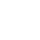 Fogyasztóvédelmi eljárásPanasztétel a fogyasztóvédelmi hatóságoknál. Amennyiben a fogyasztó fogyasztói jogainak megsértését észleli, jogosult panasszal fordulni a lakóhelye szerint illetékes fogyasztóvédelmi hatósághoz. A panasz elbírálását követően a hatóság dönt a fogyasztóvédelmi eljárás lefolytatásáról. A fogyasztóvédelmi elsőfokú hatósági feladatokat a fogyasztó lakóhelye szerint illetékes fővárosi és megyei kormányhivatalok látják el, ezek listája itt található: http://www.kormanyhivatal.hu/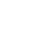 Bírósági eljárásÜgyfél jogosult a fogyasztói jogvitából származó követelésének bíróság előtti érvényesítésére polgári eljárás keretében a Polgári Törvénykönyvről szóló 2013. évi V. törvény, valamint a Polgári Perrendtartásról szóló 2016. évi CXXX. törvény rendelkezései szerint.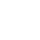 Békéltető testületi eljárásTájékoztatjuk, hogy Ön velünk szemben fogyasztói panasszal élhet. Amennyiben az Ön fogyasztói panaszát elutasítjuk, úgy Ön jogosult az Ön lakóhelye vagy tartózkodási helye szerint illetékes Békéltető Testülethez is fordulni: a békéltető testület eljárása megindításának feltétele, hogy a fogyasztó az érintett vállalkozással közvetlenül megkísérelje a vitás ügy rendezését. Az eljárásra - a fogyasztó erre irányuló kérelme alapján - az illetékes testület helyett a fogyasztó kérelmében megjelölt békéltető testület illetékes.A vállalkozást a békéltető testületi eljárásban együttműködési kötelezettség terheli.Ennek keretében fennáll a vállalkozásoknak a békéltető testület felhívására történő válaszirat megküldési kötelezettsége, továbbá kötelezettségként kerül rögzítésre a békéltető testület előtti megjelenési kötelezettség („meghallgatáson egyezség létrehozatalára feljogosított személy részvételének biztosítása”).Amennyiben a vállalkozás székhelye vagy telephelye nem a területileg illetékes békéltető testületet működtető kamara szerinti megyébe van bejegyezve, a vállalkozás együttműködési kötelezettsége a fogyasztó igényének megfelelő írásbeli egyezségkötés lehetőségének felajánlására terjed ki.A fenti együttműködési kötelezettség megszegése esetén a fogyasztóvédelmi hatóság rendelkezik hatáskörrel, amely alapján a jogszabályváltozás következtében a vállalkozások jogsértő magatartása esetén kötelező bírságkiszabás alkalmazandó, bírságtól való eltekintésre nincs lehetőség. A fogyasztóvédelemről szóló törvény mellett módosításra került a kis- és középvállalkozásokról szóló törvény vonatkozó rendelkezése is, így a kis- és középvállalkozások esetén sem mellőzhető majd a bírság kiszabása.A bírság mértéke kis- és középvállalkozások esetén 15 ezer forinttól 500 ezer forintig terjedhet, míg a számviteli törvény hatálya alá tartozó, 100 millió forintot meghaladó éves nettó árbevétellel rendelkező, nem kis- és középvállalkozás esetén 15 ezer forinttól, a vállalkozás éves nettó árbevételének 5%-áig, de legfeljebb 500 millió forintig terjedhet. A kötelező bírság bevezetésével a jogalkotó a békéltető testületekkel való együttműködés nyomatékosítását, illetve a vállalkozásoknak a békéltető testületi eljárásban való aktív részvételének biztosítását célozza.A békéltető testület hatáskörébe tartozik a fogyasztói jogvita bírósági eljáráson kívüli rendezése. A békéltető testület feladata, hogy megkísérelje a fogyasztói jogvita rendezése céljából egyezség létrehozását a felek között, ennek eredménytelensége esetén az ügyben döntést hoz a fogyasztói jogok egyszerű, gyors, hatékony és költségkímélő érvényesítésének biztosítása érdekében. A békéltető testület a fogyasztó vagy a vállalkozás kérésére tanácsot ad a fogyasztót megillető jogokkal és a fogyasztót terhelő kötelezettségekkel kapcsolatban.A békéltető testület eljárása a fogyasztó kérelmére indul. A kérelmet a békéltető testület elnökéhez kell írásban benyújtani: az írásbeliség követelményének levél, távirat, távgépíró vagy telefax útján, továbbá bármely egyéb olyan eszközzel is eleget lehet tenni, amely a címzett számára lehetővé teszi a neki címzett adatoknak az adat céljának megfelelő ideig történő tartós tárolását, és a tárolt adatok változatlan formában és tartalommal történő megjelenítését. A kérelemnek tartalmaznia kella fogyasztó nevét, lakóhelyét vagy tartózkodási helyét,a fogyasztói jogvitával érintett vállalkozás nevét, székhelyét vagy érintett telephelyét,ha a fogyasztó az illetékességet az illetékes békéltető testület helyett kérelmezett testület megjelölését,a fogyasztó álláspontjának rövid leírását, az azt alátámasztó tényeket és azok bizonyítékait,a fogyasztó nyilatkozatát arról, hogy a fogyasztó az érintett vállalkozással közvetlenül megkísérelte a vitás ügy rendezéséta fogyasztó nyilatkozatát arra nézve, hogy az ügyben más békéltető testület eljárását nem kezdeményezte, közvetítői eljárás nem indult, keresetlevél beadására, illetve fizetési meghagyás kibocsátása iránti kérelemelőterjesztésére nem került sor,a testület döntésére irányuló indítványt,a fogyasztó aláírását.A kérelemhez csatolni kell azt az okiratot, illetve annak másolatát (kivonatát), amelynek tartalmára a fogyasztó bizonyítékként hivatkozik, így különösen a vállalkozás írásbeli nyilatkozatát a panasz elutasításáról, ennek hiányában a fogyasztó rendelkezésére álló egyéb írásos bizonyítékot az előírt egyeztetés megkísérléséről.Ha a fogyasztó meghatalmazott útján jár el, a kérelemhez csatolni kell a meghatalmazást.A Békéltető Testületekről bővebb információ itt érhető el: http://www.bekeltetes.hu
A területileg illetékes Békéltető Testületekről bővebb információ itt érhető el:
https://bekeltetes.hu/index.php?id=testuletekAz egyes területileg illetékes Békéltető Testületek elérhetőségei: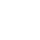 Online vitarendezési platformAz Európai Bizottság létrehozott egy honlapot, amelybe a fogyasztók beregisztrálhatnak, így ezen keresztül lehetőségük nyílik arra, hogy online vásárláshoz kapcsolódó jogvitáikat ezen keresztül rendezzék egy kérelem kitöltésével, elkerülve a bírósági eljárást. Így a fogyasztók tudják érvényesíteni jogaikat anélkül, hogy például a távolság meggátolná őket ebben.Ha Ön panaszt kíván tenni egy, az interneten vásárolt termékkel vagy szolgáltatással kapcsolatban, és nem akar feltétlenül bírósághoz fordulni, igénybe veheti az online vitarendezés eszközét.
A portálon Ön és a kereskedő, akivel szemben panasszal élt, közösen kiválaszthatják a panasz kezelésével megbízni kívánt vitarendezési testületet.Az online vitarendezési platform itt érhető el: https://webgate.ec.europa.eu/odr/main/?event=main.home.show&lng=HU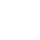 Szerzői jogokA szerzői jogról szóló 1999. évi LXXVI. törvény (továbbiakban: Szjt.) 1. § (1) bekezdése értelmében a weboldal szerzői műnek minősül, így annak minden része szerzői jogi védelem alatt áll. Az Szjt. 16. § (1) bekezdése alapján tilos a weboldalon található grafikai és szoftveres megoldások, számítógépi programalkotások engedély nélküli felhasználása, illetve bármely olyan alkalmazás használata, amellyel a weboldal, vagy annak bármely része módosítható. A weboldalról és annak adatbázisából bármilyen anyagot átvenni a jogtulajdonos írásos hozzájárulása esetén is csak a weboldalra való hivatkozással, forrás feltüntetésével lehet. A jogtulajdonos: Nyíregyházi Torna Sportegyesület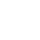 Részleges érvénytelenség, magatartási kódexHa az ÁSZF valamely pontja jogilag hiányos vagy hatálytalan, attól még a szerződés további pontjai érvényben maradnak és a hatálytalan vagy hibás rész helyett a vonatkozó jogszabályok rendelkezései alkalmazandóak.Az Eladónak nincs a fogyasztókkal szembeni tisztességtelen kereskedelmi gyakorlat tilalmáról szóló törvény szerinti magatartási kódexe.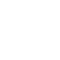 A digitális adattartalom működése, műszaki védelmi intézkedésekA weboldalon megjelenő adatokat szolgáltató szerverek elérhetősége évi 99,9% feletti. Rendszeresen mentés készül a teljes adattartalomról, így probléma esetén az eredeti adattartalom visszaállítható. A weboldalon  megjelenő adatokat MSSQL és MySQL adatbázisban tároljuk. Az érzékeny adatok megfelelő erősségű titkosítással vannak tárolva, kódolásukhoz processzorba épített hardveres támogatást használunk.A termékek lényeges tulajdonságaira vonatkozó tájékoztatásA honlapon a megvásárolható termékek lényeges tulajdonságairól az egyes termékeknél szereplő leírásokban adunk tájékoztatást.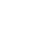 Az adatbeviteli hibák javítása - Felelősség a megadott adatok valóságáértÖnnek a megrendelés során a megrendelés véglegesítése előtt folyamatosan lehetősége van az Ön által bevitt adatok módosítására (a böngészőben a vissza gombra kattintva az előző oldal nyílik meg, így akkor is javíthatóak a bevitt adatok, ha Ön már a következő oldalra lépett). Felhívjuk a figyelmét, hogy az Ön felelőssége, hogy az Ön által megadott adatok pontosan kerüljenek bevitelre, hiszen az Ön által megadott adatok alapján kerül számlázásra, illetve szállításra a termék. Felhívjuk a figyelmét arra, hogy a rosszul megadott e-mail cím vagy a postafiókhoz tartozó tárhely telítettsége a visszaigazolás kézbesítésének hiányát eredményezheti és meggátolhatja a szerződés létrejöttét.A honlap használataA vásárlás nem regisztrációhoz kötött.A honlap termékbemutatási és online megrendelési lehetőséget biztosít a Felhasználók számára. A honlapon a Felhasználó menüpontok segítségével böngészhet. A termékek kategóriarendszerbe sorolva találhatók meg. Az Akciós termékek kategóriában az áruházban kapható összes akciós termék megtalálható. Minden terméknél külön-külön szerepel az akció kezdeti és lejárati dátuma, vagy a kezdeti dátum és a készlet erejéig megjelölés.

Az Újdonságok menüpontban találhatók a honlap kínálatában újonnan megjelenő termékek. A kategória nevére kattintva a benne szerelő termékek listája látható. Ha az adott kategóriában lévő összes termék nem fér ki egy oldalra, akkor a termékek felett és alatt lévő számok segítségével lehet lapozni. A termék listáról a részletes termék oldal a termék nevére klikkelve érhető el, itt tájékozódhat a megrendelni kívánt termék részletes jellemzőiről, áráról.

A honlapon lehetőség van kulcsszó alapján terméket keresni. A keresési feltételeknek megfelelő termék találatok a kategóriákhoz hasonlóan listaszerűen jelennek meg.

A választott termék a kosár gomb segítségével helyezhető a kosárba, a gomb mellett a szükséges darabszám beállítható. A Felhasználó a kosár tartalmát a Kosár menüpont segítségével ellenőrizheti. Itt módosíthatja azt, hogy a kosárba tett termékből milyen mennyiséget kíván rendelni, illetve törölheti az adott tételt. A Kosár ürítése gomb segítségével lehetőség van a kosár teljes kiürítésére is.

A Felhasználó a Megrendelem gombra klikkelve folytathatja a vásárlási folyamatot. A webáruházban lehetőség van belépésre, regisztrációra, valamint regisztráció nélküli vásárlásra. A regisztráció, és a regisztráció nélküli vásárlás esetén az alábbi adatokat kell a Felhasználónak megadnia: e-mail cím, név, telefonszám, számlázási cím, valamint ha ettől eltérő a szállítási cím. (Cég esetén pedig adószámot is.) Regisztrációhoz az előbbi adatokon felül egy jelszó megadása is szükséges. A sikeres regisztrációról a Felhasználó e-mailben, és a honlapon tájékozódhat. A Felhasználó a regisztrációjának törlését e-mailben kérheti a Szolgáltatótól, ez esetben új vásárláshoz újra kell regisztrálnia.

A hozzáférési adatok titokban tartásáért a Felhasználó felelős. A Felhasználó felelős az adatai frissítéséért, valamint köteles a Szolgáltatónak bejelenteni, ha tudomására jutott, hogy az adataival harmadik fél visszaélt. Elfelejtett jelszó esetén a honlapon új jelszó kérhető a regisztrált e-mail címre. Amennyiben a Felhasználó korábban regisztrált a honlapon, a megrendelési folyamat az e-mail címének és jelszavának megadásával folytatható.

A megrendelés következő lépéseként a Felhasználónak ki kell választania a számára megfelelő fizetési és szállítási módot. A Felhasználó egy összefoglaló oldal segítségével ellenőrizheti minden korábban megadott adatát és a megrendelni kívánt termékeket, azok mennyiségét. Adatbeviteli hibák esetén a ceruza ikon segítségével javíthat a megadott adatokon.

Ha mindent megfelelőnek talál, akkor a Megrendelés elküldése gomb segítségével véglegesítheti rendelését. Erről a honlapon, illetve e-mailben kap megerősítést. Amennyiben a megrendelés rögzítése után (pl.: a visszaigazoló e-mailben) észlel hibás adatot azt haladéktalanul, de legfeljebb 24 órán belül köteles jelezni azt a Szolgáltató felé. Megrendelési szándéktól függetlenül a Felhasználó a belépést a Vásárló Belépés ablak, vagy a Belépés menüpont segítségével végezheti el. Belépés után megjelenik egy Adatok módosítása menüpont, ahol a regisztráció során megadott adatait tudja módosítani, valamint a leadott megrendelésének adatait, és állapotát követheti nyomon.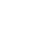 A rendelés véglegesítése (ajánlattétel)Amennyiben Ön meggyőződött arról, hogy a kosár tartalma megfelel az Ön által megrendelni kívánt termékeknek, valamint az Ön adatai helyesen szerepelnek, úgy a „Megrendelem” gombra kattintva zárhatja le megrendelését. A honlapon közölt információk nem minősülnek az Eladó részéről szerződés megkötésére vonatkozó ajánlatnak. A jelen ÁSZF hatálya alá tartozó megrendelések esetén Ön minősül ajánlattevőnek.Ön a „Megrendelem”  gomb megnyomásával kifejezetten tudomásul veszi, hogy ajánlatát megtettnek kell tekinteni, és nyilatkozata – az Eladó jelen ÁSZF szerinti visszaigazolása esetén - fizetési kötelezettséget von maga után. Önt az ajánlata 48 órás időtartamban köti. Amennyiben az Ön ajánlatát a jelen általános szerződési feltételek szerint 48 órán belül nem igazolja vissza az Eladó, Ön mentesül az ajánlati kötöttsége alól.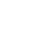 Rendelés feldolgozása, a szerződés létrejötteWebáruházunk első körben automata rendszerüzenetet küld, melyben a rendelés részletei találhatóak.
Ezt követően kollégánk fog újabb értesítést küldeni, amelyben a rendeléshez kapcsolódó készletinformáció és várható szállítási idő meg lesz adva. Amennyiben nem tudjuk teljesíteni a rendelést, akkor is kollégánk fog e-mailben erről tájékoztatást adni.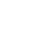 Fizetési módokSUMUPA SumUp Online Fizetési Rendszert a SumUp EU Payments UAB fejleszti és üzemelteti.A szolgáltatást igénybe vevő vásárlók online vásárlások esetében választhatják a SumUp egyszerű és biztonságos fizetési megoldását. Ekkor a megszokott módon, a SumUp felületén intézhetik fizetésüket.A fizetés folyamata megegyezik a bankok hasonló szolgáltatása keretében kínált fizetési eljárással. A szolgáltatás alatt a felhasználó, így a kártyabirtokos biztonságát szem előtt tartva a SumUp tranzakciókat folyamatosan figyeli, s nem várt események megelőzésében nyújt segítséget. MELYEK A TRANZAKCIÓ LÉPÉSEI? A „Fizetés” gombra kattintva Ön átkerül a SumUp fizetési oldalára, ahol a bankkártya adatai megadásával elindítja a tranzakciót.A kártyaadatok megadását követően kérjük, ellenőrizze az adatok helyességét.A tranzakció feldolgozása elindul a banki feldolgozó rendszerekben.A fizetéseredményéről Ön e-mail útján is értesítést kap, valamint a SumUp rendszere visszairányítja a webáruház oldalára.Bővebb információ: https://www.sumup.huUTÁNVÉTHázhozszállítás és csomagponti átvétel esetén van erre lehetősége.
Ebben az esetben a futárnál vagy a csomagpontban tudja kifizetni megrendelését. A futárnál készpénzzel és bankkártyával is fizethet, csomagpont esetén azonban mindig ellenőrizze a fizetési lehetőséget a kiválasztáskor.BANKKÁRTYÁVAL AZ ÁTVEVŐPONTONKÉSZPÉNZZEL AZ ÁTVEVŐPONTON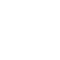 Átvételi módok, átvételi díjakHázhozszállításA terméket a GLS futárszolgálat szállítja ki.

Bővebb információt itt talál: https://gls-group.eu/HU/hu/cimzetteknek-nyujtott-szolgaltatasokEzen szállítási mód díja bruttó 1790 Ft.CsomagpontAz online vásárlásoknál a háztól házig futárszolgálattal történő kiszállítás a legnépszerűbb, de évről évre nő a személyes átvétel aránya. A megrendelők kényelmesen és saját időbeosztásuk szerint vehetik át az árut a GLS CsomagPontokon keresztül, ahol a készpénzes fizetés biztosított.A GLS CsomagPontok jól megközelíthető helyeken találhatók, például bevásárlóközpontokban, benzinkutakon, könyvesboltokban vagy egyéb forgalmas üzletekben. A legtöbb hosszú nyitva tartással, akár hétvégén is várja a csomagot átvenni vagy feladni kívánó ügyfeleket. GLS e-mail vagy SMS értesítőt küld a címzettnek az áru kiszállításáról. A vevő 5 munkanapon belül, bármikor átveheti a csomagot, figyelembe véve a GLS CsomagPont nyitva tartási idejét.Ezen szállítási mód díja bruttó 1490 Ft.ÁtvevőpontHa megrendelését személyesen szeretné átvenni, megteheti ezt irodánkban, értesítésünket követően. A megrendeléseket 5 napig őrizzük, kérjük ezen idő alatt nyitvatartási időben szíveskedjen átvenni! A határidő lejártát követő napon a rendelést automatikusan töröljük!Önt nem terheli semmilyen díj.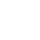 Teljesítési határidőA megrendelésre vonatkozóan az általános teljesítési határidő a rendelés visszaigazolásától számított legfeljebb 30 nap.Jogfenntartás, tulajdonjogi kikötésAmennyiben Ön korábban már úgy rendelt terméket, hogy azt a kiszállítás során nem vette át (ide nem értve azt az esetet, amikor elállási jogával élt), vagy a Termék nem kereste jelzéssel érkezett vissza az eladóhoz, az Eladó a megrendelés teljesítését a vételár és a szállítási költségek előre történő megfizetéséhez köti.

Eladó visszatarthatja a Termék átadását, ameddig nem győződik meg arról, hogy a Termék árának kifizetése sikeresen megtörtént az elektronikus fizetési megoldás használatával (ideértve azt az esetet is, amikor az átutalással fizetett termék esetén Vásárló a tagállama szerinti pénznemben utalja el a vételárat és az átváltás, valamint a banki jutalékok, költségek miatt Eladó nem kapja meg teljes mértékben a vételár és a szállítási díj összegét). Amennyiben a Termék ára nem került teljes mértékben kifizetésre, az Eladó a vételár kiegészítésére hívhatja fel a Vásárlót.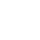 Külföldre történő értékesítésEladó nem különbözteti meg a Honlap használatával Magyarország területén és az azon kívül az Európai Unió területén belüli vásárókat. A jelen ÁSZF eltérő rendelkezése hiányában az Eladó Magyarország területén biztosítja a megrendelt termékek kiszállítását/átvételét.A Magyarországon kívüli vásárlásra is jelen ÁSZF rendelkezései az irányadóak azzal, hogy a vonatkozó rendelet előírásai alapján jelen pont értelmezésében vevőnek az a fogyasztó minősül, aki valamely tagállam állampolgára, vagy valamely tagállamban lakóhellyel rendelkezik, vagy az a vállalkozás, amely valamely tagállamban letelepedési hellyel rendelkezik, és az Európai Unión belül kizárólag végfelhasználás céljából vásárol árut vagy vesz igénybe szolgáltatást, vagy ilyen szándékkal jár el. Fogyasztónak az a természetes személy minősül, aki olyan célból jár el, amely kívül esik kereskedelmi, ipari, kézműipari vagy szakmai tevékenysége körén.A kommunikáció és a vásárlás nyelve elsősorban a magyar nyelv, Eladó nem köteles a vásárló tagállami szerinti nyelven kommunikálni Vásárlóval.Eladó nem köteles megfeleljen a Vásárló tagállama szerinti nemzeti jogban az érintett Termékkel kapcsolatban meghatározott szerződésen kívüli követelményeknek, például címkézési vagy ágazatspecifikus követelményeknek, vagy hogy tájékoztassa a Vásárlót ezekről a követelményekről.Eladó eltérő rendelkezése hiányában Magyarországi ÁFÁ-t alkalmazza minden Termék esetében.Vásárló a jelen ÁSZF szerint élhet jogérvényesítési lehetőségeivel.Elektronikus fizetési megoldás alkalmazása esetén a fizetés az Eladó által meghatározott pénznemben valósul meg,Eladó visszatarthatja a Termék átadását ameddig nem győződik meg arról, hogy a Termék árának és a szállítási díjnak kifizetése sikeresen és maradéktalanul megtörtént az elektronikus fizetési megoldás használatával (ideértve azt az esetet is, amikor az átutalással fizetett termék esetén Vásárló a tagállama szerinti pénznemben utalja el a vételárat (szállítási díjat) és az átváltás, valamint a banki jutalékok, költségek miatt Eladó nem kapja meg teljes mértékben a vételár összegét). Amennyiben a Termék ára nem került teljes mértékben kifizetésre, az Eladó a vételár kiegészítésére hívhatja fel a Vásárlót.Eladó a Termék átadása érdekében a magyar vásárlókat megillető átadási lehetőségeket biztosítja a nem magyarországi vásárlóknak is.Amennyiben Vásárló az ÁSZF szerint kérheti a Termék szállítását Magyarország területére, vagy bármely más Európai Uniós tagállam területére, ezt kérheti a nem magyarországi vásárló is bármely az ÁSZF-ben megjelölt szállítási módon.Amennyiben Vásárló az ÁSZF szerint választhatja a Termék személyes átvételét az Eladónál, ezzel élhet a nem magyarországi vásárló is.Egyebekben a Vásárló kérheti, hogy a Termék szállítását saját költségén oldhassa meg külföldre. Magyar vásárlót ez a jog nem illet meg.Eladó a szállítási díj megfizetését követően teljesíti a megrendelést, amennyiben Vásárló a szállítási díjat nem fizeti meg Eladó számára, vagy a saját szállítást nem oldja meg az előre egyezetetett időpontig, Eladó a szerződést felmondja és az előre megfizetett vételárat visszafizeti Vásárló számára..Fogyasztói tájékoztató a 45/2014. (II. 26.) Korm. rendelet alapján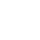 Tájékoztató a fogyasztó vevőt megillető elállási jogrólFogyasztónak a Ptk. 8:1. § 1. bekezdés 3. pontja szerint csak a szakmája, önálló foglalkozása vagy üzleti tevékenysége körén kívül eljáró természetes személy minősül, így jogi személyek nem élhetnek az indokolás nélküli elállási joggal!

A fogyasztót a 45/2014. (II. 26.) Korm. rendelet 20. § szerint megilleti az indokolás nélküli elállás joga. A fogyasztó az elállási jogáttermék adásvételére irányuló szerződés esetén
aa) a terméknek,
ab) több termék adásvételekor, ha az egyes termékek szolgáltatása eltérő időpontban történik,az utoljára szolgáltatott terméknek,a fogyasztó vagy az általa megjelölt, a fuvarozótól eltérő harmadik személy általi átvételének napjától számított határidőn belül gyakorolhatja, mely határidő 14 nap.A jelen pontban foglaltak nem érintik a fogyasztó azon jogát, hogy az e pontban meghatározott elállási jogát a szerződés megkötésének napja és a termék átvételének napja közötti időszakban is gyakorolja.

Ha a szerződés megkötésére a fogyasztó tett ajánlatot, a fogyasztót a szerződés megkötése előtt megilleti az ajánlat visszavonásának joga, ami a szerződés megkötésére kiterjedő ajánlati kötöttséget megszünteti.Elállási nyilatkozat, a fogyasztót megillető elállási vagy felmondási jog gyakorlásaA fogyasztó a 45/2014. (II. 26.) Korm. rendelet 20. §-ban biztosított jogát az erre vonatkozó egyértelmű nyilatkozat útján, vagy a honlapról is letölthető nyilatkozat-minta felhasználásával gyakorolhatja.A fogyasztó elállási nyilatkozatának érvényességeAz elállási jogot határidőben érvényesítettnek kell tekinteni, ha a fogyasztó nyilatkozatát határidőn belül elküldi. A határidő 14 nap.A fogyasztót terheli annak bizonyítása, hogy az elállás jogát e rendelkezéssel összhangban gyakorolta.Az Eladó a fogyasztó elállási nyilatkozatát annak megérkezését követően köteles elektronikus adathordozón visszaigazolni. Az Eladó kötelezettségei a fogyasztó elállása eseténAz Eladó visszatérítési kötelezettségeHa a fogyasztó a 45/2014. (II. 26.) Korm. rendelet 22. §-nak megfelelően eláll a szerződéstől, az Eladó legkésőbb az elállásról való tudomásszerzésétől számított tizennégy napon belül visszatéríti a fogyasztó által ellenszolgáltatásként megfizetett teljes összeget, ideértve a teljesítéssel összefüggésben felmerült költségeket, így a szállítási díjat is. Felhívjuk a figyelmét, hogy ez a rendelkezés nem vonatkozik a legkevésbé költséges szokásos fuvarozási módtól eltérő fuvarozási mód választásával okozott többletköltségekre.Az Eladó visszatérítési kötelezettségének módjaA 45/2014. (II. 26.) Korm. rendelet 22. §-nak megfelelő elállás vagy felmondás esetén az Eladó a fogyasztónak visszajáró összeget a fogyasztó által igénybe vett fizetési móddal megegyező módon téríti vissza. A fogyasztó kifejezett beleegyezése alapján az Eladó a visszatérítésre más fizetési módot is alkalmazhat, de a fogyasztót ebből adódóan semmilyen többletdíj nem terhelheti. A Fogyasztó által hibásan és/vagy pontatlanul megadott bankszámlaszám vagy postai cím következtében történő késedelem miatt az Eladó-t felelősség nem terheli.TöbbletköltségekHa a fogyasztó kifejezetten a legkevésbé költséges szokásos fuvarozási módtól eltérő fuvarozási módot választ, az Eladó nem köteles visszatéríteni az ebből eredő többletköltségeket. Ilyen esetben a feltüntetett általános szállítási díjtételek erejéig áll fenn visszatérítési kötelezettségünk. Visszatartási jogAz Eladó mindaddig visszatarthatja a fogyasztónak visszajáró összeget, amíg a fogyasztó a terméket vissza nem szolgáltatta, vagy kétséget kizáróan nem igazolta, hogy azt visszaküldte; a kettő közül a korábbi időpontot kell figyelembe venni. Utánvéttel vagy portósan feladott küldeményeket nem áll módunkban elfogadni. A fogyasztó kötelezettségei elállása vagy felmondása eseténA termék visszaszolgáltatásaHa a fogyasztó a 45/2014. (II. 26.) Korm. rendelet 22. §-nak megfelelően eláll a szerződéstől, köteles a terméket haladéktalanul, de legkésőbb az elállás közlésétől számított tizennégy napon belül visszaküldeni, illetve az Eladónak vagy az Eladó által a termék átvételére meghatalmazott személynek átadni. A visszaküldés határidőben teljesítettnek minősül, ha a fogyasztó a terméket a határidő lejárta előtt elküldi.A termék visszaszolgáltatásával kapcsolatos közvetlen költségek viseléseA fogyasztó viseli a termék visszaküldésének közvetlen költségét. A terméket az Eladó címére kell visszaküldeni. Ha a fogyasztó a teljesítés megkezdését követően felmondja az üzlethelyiségen kívül vagy távollévők között kötött - szolgáltatás nyújtásra vonatkozó - szerződést, köteles a felmondás vállalkozással való közlése időpontjáig teljesített szolgáltatással arányos díjat a vállalkozás számára megfizetni. A fogyasztó által arányosan fizetendő összeget a szerződésben megállapított ellenszolgáltatás adóval növelt teljes összege alapján kell megállapítani. Ha a fogyasztó bizonyítja, hogy az ily módon megállapított teljes összeg túlzottan magas, az arányos összeget a szerződés megszűnésének időpontjáig teljesített szolgáltatások piaci értéke alapján kell kiszámítani. Kérjük vegye figyelembe, hogy utánvéttel vagy portósan visszaküldött terméket nem áll módunkban átvenni.Fogyasztó felelőssége az értékcsökkenésértA fogyasztó a termék jellegének, tulajdonságainak és működésének megállapításához szükséges használatot meghaladó használatból eredő értékcsökkenésért felel.Az elállási jog az alábbi esetekben nem gyakorolhatóAz Eladó kifejezetten felhívja az Ön figyelmét, hogy Ön nem gyakorolhatja elállási jogát a 45/2014 (II.26.) Korm. Rendelet 29. §. (1) bekezdésében foglalt esetekben:a szolgáltatás nyújtására irányuló szerződés esetében a szolgáltatás egészének teljesítését követően, ha a vállalkozás a teljesítést a fogyasztó kifejezett, előzetes beleegyezésével kezdte meg, és a fogyasztó tudomásul vette, hogy a szolgáltatás egészének teljesítését követően felmondási jogát elveszíti;olyan termék vagy szolgáltatás tekintetében, amelynek ára, illetve díja a pénzpiac vállalkozás által nem befolyásolható, az elállási jog gyakorlására meghatározott határidő alatt is lehetséges ingadozásától függ;olyan nem előre gyártott termék esetében, amelyet a fogyasztó utasítása alapján vagy kifejezett kérésére állítottak elő, vagy olyan termék esetében, amelyet egyértelműen a fogyasztó személyére szabtak;romlandó vagy minőségét rövid ideig megőrző termék tekintetében;olyan zárt csomagolású termék tekintetében, amely egészségvédelmi vagy higiéniai okokból az átadást követő felbontása után nem küldhető vissza;olyan termék tekintetében, amely jellegénél fogva az átadást követően elválaszthatatlanul vegyül más termékkel;olyan alkoholtartalmú ital tekintetében, amelynek tényleges értéke a vállalkozás által nem befolyásolható módon a piaci ingadozásoktól függ, és amelynek áráról a felek az adásvételi szerződés megkötésekor állapodtak meg, azonban a szerződés teljesítésére csak a megkötéstől számított harmincadik napot követően kerül sor;olyan vállalkozási szerződés esetében, amelynél a vállalkozás a fogyasztó kifejezett kérésére keresi fel a fogyasztót sürgős javítási vagy karbantartási munkálatok elvégzése céljából;lezárt csomagolású hang-, illetve képfelvétel, valamint számítógépes szoftver példányának adásvétele tekintetében, ha az átadást követően a fogyasztó a csomagolást felbontotta;hírlap, folyóirat és időszaki lap tekintetében, az előfizetéses szerződések kivételével;nyilvános árverésen megkötött szerződések esetében;lakáscélú szolgáltatás kivételével szállásnyújtásra irányuló szerződés, fuvarozás, személygépjármű-kölcsönzés, étkeztetés vagy szabadidős tevékenységekhez kapcsolódó szolgáltatásra irányuló szerződés esetében, ha a szerződésben meghatározott teljesítési határnapot vagy határidőt kötöttek ki;a nem tárgyi adathordozón nyújtott digitális adattartalom tekintetében, ha a vállalkozás a fogyasztó kifejezett, előzetes beleegyezésével kezdte meg a teljesítést, és a fogyasztó e beleegyezésével egyidejűleg nyilatkozott annak tudomásul vételéről, hogy a teljesítés megkezdését követően elveszíti az elállási jogát.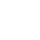 Kellékszavatosság, termékszavatosság, jótállásA fogyasztói tájékoztató jelen pontja a 45/2014 (II.26.) Korm. rendelet 9. § (3) bekezdése felhatalmazása alapján a 45/2014 (II.26.) Korm. rendelet 3. számú melléklete alkalmazásával készült.KellékszavatosságMilyen esetben élhet Ön a kellékszavatossági jogával?Ön az Eladó hibás teljesítése esetén az Eladóval szemben kellékszavatossági igényt érvényesíthet a Polgári Törvénykönyv szabályai szerint.Milyen jogok illetik meg Önt kellékszavatossági igénye alapján?Ön – választása szerint–az alábbi kellékszavatossági igényekkel élhet:Kérhet kijavítást vagy kicserélést, kivéve, ha az ezek közül az Ön által választott igény teljesítése lehetetlen vagy az Eladó számára más igénye teljesítéséhez képest aránytalan többletköltséggel járna. Ha a kijavítást vagy a kicserélést nem kérte, illetve nem kérhette, úgy igényelheti az ellenszolgáltatás arányos leszállítását vagy a hibát az Eladó költségére Ön is kijavíthatja, illetve mással kijavíttathatja vagy – végső esetben – a szerződéstől is elállhat.Választott kellékszavatossági jogáról egy másikra is áttérhet, az áttérés költségét azonban Ön viseli, kivéve, ha az indokolt volt, vagy arra az Eladó adott okot.Milyen határidőben érvényesítheti Ön kellékszavatossági igényét?Ön köteles a hibát annak felfedezése után haladéktalanul, de nem később, mint a hiba felfedezésétől számított kettő hónapon belül közölni. Ugyanakkor felhívjuk a figyelmét, hogy a szerződés teljesítésétől számított két éves elévülési határidőn túl kellékszavatossági jogait már nem érvényesítheti.
Ha a fogyasztó és a vállalkozás közötti szerződés tárgya használt dolog, a felek rövidebb elévülési időben is megállapodhatnak; egy évnél rövidebb elévülési határidő ebben az esetben sem köthető ki érvényesen. Kivel szemben érvényesítheti kellékszavatossági igényét?Ön az Eladóval szemben érvényesítheti kellékszavatossági igényét.Milyen egyéb feltétele van kellékszavatossági jogai érvényesítésének?A teljesítéstől számított hat hónapon belül a kellékszavatossági igénye érvényesítésének a hiba közlésén túl nincs egyéb feltétele, ha Ön igazolja, hogy a terméket, illetve a szolgáltatást az Eladó nyújtotta. A teljesítéstől számított hat hónap eltelte után azonban már Ön köteles bizonyítani, hogy az Ön által felismert hiba már a teljesítés időpontjában is megvolt.Használt termékek esetén alapesetben az általános szabályoktól eltérően alakulnak a szavatossági, jótállási jogok. A használt termékek esetében is beszélhetünk hibás teljesítésről, azonban figyelembe kell venni azokat a körülményeket, amelyek alapján a Vásárló bizonyos hibák előfordulására számíthatott. Az avulás folytán ugyanis egyes hibák jelentkezései egyre gyakoribbakká válnak, amelyek következtében azt, hogy egy használt termék ugyanolyan minőséggel rendelkezhet, mint egy újonnan vásárolt, nem lehet feltételezni. Ennek alapján a Vásárló csak az olyan hiányosságok tekintetében érvényesítheti a szavatossági jogait, amelyek a használtságból eredő hibákon felüliek, és azoktól függetlenül keletkeztek. Ha a használt termék hibás és erről a Fogyasztónak minősülő Vásárló a vásárláskor tájékoztatást kapott, az ismert hiba vonatkozásában a Szolgáltatónak nincs felelőssége.TermékszavatosságMilyen esetben élhet Ön a termékszavatossági jogával?Ingó dolog (termék) hibája esetén Ön – választása szerint – a kellékszavatossági igényt vagy termékszavatossági igényt érvényesíthet.Milyen jogok illetik meg Önt termékszavatossági igénye alapján?Termékszavatossági igényként Ön kizárólag a hibás termék kijavítását vagy kicserélését kérheti.Milyen esetben minősül a termék hibásnak?A termék akkor hibás, ha az nem felel meg a forgalomba hozatalakor hatályos minőségi követelményeknek vagy pedig, ha nem rendelkezik a gyártó által adott leírásban szereplő tulajdonságokkal.Milyen határidőben érvényesítheti Ön termékszavatossági igényét?Termékszavatossági igényét Ön a termék gyártó általi forgalomba hozatalától számított két éven belül érvényesítheti. E határidő elteltével e jogosultságát elveszti.Kivel szemben és milyen egyéb feltétellel érvényesítheti termékszavatossági igényét?Termékszavatossági igényét kizárólag az ingó dolog gyártójával vagy forgalmazójával szemben gyakorolhatja. A termék hibáját termékszavatossági igény érvényesítése esetén Önnek kell bizonyítania.A gyártó (forgalmazó) milyen esetben mentesül termékszavatossági kötelezettsége alól?A gyártó (forgalmazó) kizárólag akkor mentesül termékszavatossági kötelezettsége alól, ha bizonyítani tudja, hogy:a terméket nem üzleti tevékenysége körében gyártotta, illetve hozta forgalomba, vagya hiba a tudomány és a technika állása szerint a forgalomba hozatal időpontjában nem volt felismerhető vagya termék hibája jogszabály vagy kötelező hatósági előírás alkalmazásából ered.A gyártónak (forgalmazónak) a mentesüléshez elegendő egy okot bizonyítania.Felhívom figyelmét, hogy ugyanazon hiba miatt kellékszavatossági és termékszavatossági igényt egyszerre, egymással párhuzamosan nem érvényesíthet. Termékszavatossági igényének eredményes érvényesítése esetén azonban a kicserélt termékre, illetve kijavított részre vonatkozó kellékszavatossági igényét a gyártóval szemben érvényesítheti.JótállásMilyen esetben élhet Ön a jótállási jogával?Az egyes tartós fogyasztási cikkekre vonatkozó kötelező jótállásról szóló 151/2003. (IX. 22.) Korm. rendelet alapján az Eladó jótállásra köteles a rendelet 1. számú mellékletében felsorolt új tartós fogyasztási cikkek (pl.: műszaki cikkek, szerszámok, gépek), valamint az ott meghatározott körben azok tartozékai és alkotórészei (a továbbiakban - jelen pontban - együtt fogyasztási cikként hivatkozva) eladása esetén.Önt milyen jogok és milyen határidőn belül illetik meg jótállás alapján?Jótállási jogokA Vásárló a 151/2003. (IX. 22.) Korm. rendeletben alapján főszabályként kijavítási és a „Jótállási igény kezelésével kapcsolatos szabályok” pontban felsorolt esetekben kicserélési és pénz visszatérítési igénnyel élhet jótállási igényként az Eladó felé.A Vásárló a kijavítás iránti igényét választása szerint az Eladó székhelyén, bármely telephelyén, fióktelepén és az Eladó által a jótállási jegyen feltüntetett javítószolgálatnál közvetlenül is érvényesítheti.Érvényesítési határidőA jótállási igény a jótállás időtartama alatt érvényesíthető, a jótállás időtartama a 151/2003. (IX. 22.) Korm. rendelet szerint:10 000 forintot elérő, de 100 000 forintot meg nem haladó eladási ár esetén egy év,100 000 forintot meghaladó, de 250 000 forintot meg nem haladó eladási ár esetén két év,250 000 forint eladási ár felett három év.E határidők elmulasztása jogvesztéssel jár, azonban a fogyasztási cikk kijavítása esetén a jótállás időtartama meghosszabbodik a javításra átadás napjától kezdve azzal az idővel, amely alatt a Vásárló a fogyasztási cikket a hiba miatt rendeltetésszerűen nem használhatta.A jótállási határidő a fogyasztási cikk Vásárló részére történő átadásakor indul, vagy ha az üzembe helyezést az Eladó, vagy annak megbízottja végzi, az üzembe helyezés napjával kezdődik.Ha a Vásárló a fogyasztási cikket az átadástól számított hat hónapon túl helyezteti üzembe, akkor a jótállási határidő kezdő időpontja a fogyasztási cikk átadásának napja.Jótállási igény kezelésével kapcsolatos szabályokA kijavítás kezelésekor az Eladónak törekedni kell arra, hogy a kijavítást 15 napon belül elvégezze. A kijavításra nyitva álló határidő a fogyasztási cikk átvételekor indul.Ha a kijavítás vagy a kicserélés időtartama a tizenöt napot meghaladja, akkor az Eladó a Vásárlót tájékoztatni köteles a kijavítás vagy a csere várható időtartamáról.Ha a jótállási időtartam alatt a fogyasztási cikk első alkalommal történő javítása során az Eladó részéről megállapítást nyer, hogy a fogyasztási cikk nem javítható, a vásárló eltérő rendelkezése hiányában az Eladó köteles a fogyasztási cikket nyolc napon belül kicserélni. Ha a fogyasztási cikk cseréjére nincs lehetőség, az Eladó köteles a fogyasztó által bemutatott, a fogyasztási cikk ellenértékének megfizetését igazoló bizonylaton - az általános forgalmi adóról szóló törvény alapján kibocsátott számlán vagy nyugtán - feltüntetett vételárat nyolc napon belül a vásárló részére visszatéríteni.Vásárló az ÁSZF elfogadásával hozzájárul, hogy számára a tájékoztatást elektronikus úton vagy a Vásárló általi átvétel igazolására alkalmas más módon is megvalósulhasson.Amennyiben az Eladó nem tudja a fogyasztási cikket 30 napon belül kijavítani:ha a Vásárló ehhez hozzájárult, számára a kijavítás teljesíthető későbbi határidőben, vagyamennyiben a Vásárló nem járul hozzá a kijavítás későbbi teljesítéséhez, vagy ezzel kapcsolatban nem nyilatkozott, számára a fogyasztási cikket a harmincnapos határidő eredménytelen elteltét követő nyolc napon belül ki kell cserélni, vagyamennyiben a Vásárló nem járul hozzá a kijavítás későbbi teljesítéséhez, vagy ezzel kapcsolatban nem nyilatkozott, de a fogyasztási cikk cseréjére sincs lehetőség, a fogyasztási cikk számláján, vagy nyugtáján szereplő eladási árat kell számára a harmincnapos határidő eredménytelen elteltét követő nyolc napon belül visszatéríteni.Amennyiben a fogyasztási cikk 4. alkalommal hibásodik meg a Vásárló jogosult:az Eladó felé kijavítási igényel fordulni, vagya kijavítási igény helyett a Polgári Törvénykönyvről szóló 2013. évi V. törvény 6:159. § (2) bekezdés b) pontja alapján a vételár arányos leszállítását kérni az Eladótól, vagya kijavítási igény helyett a Polgári Törvénykönyvről szóló 2013. évi V. törvény 6:159. § (2) bekezdés b) pontja alapján a fogyasztási cikket az Eladó költségére kijavítani vagy mással kijavíttatani, vagyamennyiben a Vásárló ezen jogaival (kijavítás, árleszállítás és mással kijavíttatás az Eladó költségére) nem él, vagy ezekkel kapcsolatban nem nyilatkozott, számára 8. napon belül a fogyasztási cikket ki kell cserélni, ha a fogyasztási cikk cseréjére nincs lehetőség, a fogyasztási cikk számláján, vagy nyugtáján szereplő eladási árat kell nyolc napon belül visszatéríteni számára.KivételekA „Jótállási igény kezelésével kapcsolatos szabályok” pont alatt írt előírások az elektromos kerékpárra, elektromos rollerre, quadra, motorkerékpárra, segédmotoros kerékpárra, személygépkocsira, lakóautóra, lakókocsira, utánfutós lakókocsira, utánfutóra, valamint a motoros vízi járműre nem vonatkoznak.Ezen termékek esetében is köteles törekedni azonban az Eladó arra, hogy a kijavítási igényt 15 napon belül teljesítse.Ha a kijavítás vagy a kicserélés időtartama a tizenöt napot meghaladja, akkor az Eladó a Vásárlót tájékoztatni köteles a kijavítás vagy a csere várható időtartamáról.Mi a viszonya a jótállásnak más szavatossági jogokkal?A jótállás a szavatossági jogok (termék és kellékszavatosság) mellett érvényesül, alapvető különbség az általános szavatossági jogok és a jótállás között, hogy a jótállás esetén a fogyasztónak kedvezőbb a bizonyítási teher.

A 151/2003 Korm. Rendelet szerinti kötelező jótállás alá eső rögzített bekötésű, illetve a 10 kg-nál súlyosabb, vagy tömegközlekedési eszközön kézi csomagként nem szállítható fogyasztási cikket - a járművek kivételével - az üzemeltetés helyén kell megjavítani. Ha a kijavítás az üzemeltetés helyén nem végezhető el, a le- és felszerelésről, valamint az el- és visszaszállításról a vállalkozás, vagy - a javítószolgálatnál közvetlenül érvényesített kijavítás iránti igény esetén - a javítószolgálat gondoskodik.

Az eladó vállalása a kötelező jótállás időtartama alatt nem tartalmazhat a fogyasztóra nézve olyan feltételeket, amelyek hátrányosabbak azoknál a jogoknál, amelyeket a kötelező jótállás szabályai biztosítanak. Ezt követően azonban az önkéntes jótállás feltételei szabadon állapíthatóak meg, azonban a jótállás ebben az esetben sem érintheti a fogyasztó jogszabályból eredő -így köztük a kellékszavatosságon alapuló jogainak fennállását.Három munkanapon belüli csereigényWebáruházon keresztüli értékesítés esetén is érvényesül a három munkanapon belüli csereigény intézménye. Három munkanapon belüli csereigényt a 151/2003. (IX. 22.) Korm. rendelet alá tartozó új tartós fogyasztási cikkek esetében lehet érvényesíteni, amely szerint, ha a 3 munkanapon belül érvényesíti valaki a csereigény intézményét, akkor az eladónak ezt úgy kell értelmeznie, hogy a termék az eladáskor már hibás volt és minden további nélkül a terméket ki kell cserélnie.Mikor mentesül az Eladó a jótállási kötelezettsége alól?Az Eladó a jótállási kötelezettsége alól csak abban az esetben mentesül, ha bizonyítja, hogy a hiba oka a teljesítés után keletkezett.Felhívjuk a figyelmét, hogy ugyanazon hiba miatt kellékszavatossági és jótállási igényt, illetve termékszavatossági és jótállási igényt egyszerre, egymással párhuzamosan nem érvényesíthet, egyébként viszont Önt a jótállásból fakadó jogok a szavatossági jogosultságoktól függetlenül megilletik.Baranya Megyei Békéltető Testület
Cím: 7625 Pécs, Majorossy I. u. 36.
Telefonszám: 06-72-507-154
Fax: 06-72-507-152
E-mail: abeck@pbkik.hu; mbonyar@pbkik.huBács-Kiskun Megyei Békéltető Testület
Cím: 6000 Kecskemét, Árpád krt. 4.
Telefonszám: 06-76-501-500; 06-76-501-525, 06-76-501-523
Fax: 06-76-501-538
E-mail: bekeltetes@bacsbekeltetes.hu; mariann.matyus@bkmkik.hu
Honlap: www.bacsbekeltetes.huBékés Megyei Békéltető Testület
Cím: 5600 Békéscsaba, Penza ltp. 5.
Telefonszám: 06-66-324-976
Fax: 06-66-324-976
E-mail: eva.toth@bmkik.huBorsod-Abaúj-Zemplén Megyei Békéltető Testület
Cím: 3525 Miskolc, Szentpáli u. 1.
Telefonszám:06-46-501-091;06-46-501-870
Fax: 06-46-501-099
E-mail: bekeltetes@bokik.huBudapesti Békéltető Testület
Cím: 1016 Budapest, Krisztina krt. 99. III. em. 310.
Telefonszám: 06-1-488-2131
Fax: 06-1-488-2186
E-mail: bekelteto.testulet@bkik.huCsongrád Megyei Békéltető Testület
Cím: 6721 Szeged, Párizsi krt. 8-12.
Telefonszám: 06-62-554-250/118
Fax: 06-62-426-149
E-mail: bekelteto.testulet@csmkik.huFejér Megyei Békéltető Testület
Cím: 8000 Székesfehérvár, Hosszúsétatér 4-6.
Telefonszám:06-22-510-310
Fax: 06-22-510-312
E-mail: fmkik@fmkik.huGyőr-Moson-Sopron Megyei Békéltető Testület
Cím: 9021 Győr, Szent István út 10/a.
Telefonszám: 06-96-520-217
Fax: 06-96-520-218
E-mail: bekeltetotestulet@gymskik.huHajdú-Bihar Megyei Békéltető Testület
Cím: 4025 Debrecen, Vörösmarty u. 13-15.
Telefonszám: 06-52-500-710
Fax: 06-52-500-720
E-mail: korosi.vanda@hbkik.huHeves Megyei Békéltető Testület
Cím: 3300 Eger, Faiskola út 15.
Telefonszám: 06-36-429-612
Fax: 06-36-323-615
E-mail: hkik@hkik.huJász-Nagykun-Szolnok Megyei Békéltető Testület
Cím: 5000 Szolnok, Verseghy park 8. III. emelet 305-306.
Telefonszám: 06-56-510-621, 06-20-373-2570
Fax: 06-56-510-628
E-mail: bekeltetotestulet@jnszmkik.huKomárom-Esztergom Megyei Békéltető Testület
Cím: 2800 Tatabánya, Fő tér 36.
Telefonszám: 06-34-513-027
Fax: 06-34-316-259
E-mail: szilvi@kemkik.huNógrád Megyei Békéltető Testület
Cím: 3100 Salgótarján, Alkotmány út 9/A.
Telefonszám: 06-32-520-860
Fax: 06-32-520-862
E-mail: nkik@nkik.huPest Megyei Békéltető Testület
Cím: 1119 Budapest, Etele út 59-61. II. emelet 240.
Levelezési cím: 1364 Budapest, Pf.: 81
Telefonszám: 06-1-269-0703
Fax: 06-1-474-7921
E-mail: pmbekelteto@pmkik.huSomogy Megyei Békéltető Testület
Cím: 7400 Kaposvár, Anna u.6.
Telefonszám: 06-82-501-026
Fax: 06-82-501-046
E-mail: skik@skik.huSzabolcs-Szatmár-Bereg Megyei Békéltető Testület
Cím: 4400 Nyíregyháza, Széchenyi u. 2.
Telefonszám: 06-42-311-544
Fax: 06-42-311-750
E-mail: bekelteto@szabkam.huTolna Megyei Békéltető Testület
Cím: 7100 Szekszárd, Arany J. u. 23-25. III. emelet
Telefonszám: 06-74-411-661
Fax: 06-74-411-456
E-mail: kamara@tmkik.huVas Megyei Békéltető Testület
Cím: 9700 Szombathely, Honvéd tér 2.
Telefonszám: 06-94-312-356
Fax: 06-94-316-936
E-mail: vmkik@vmkik.huVeszprém Megyei Békéltető Testület
Cím: 8200 Veszprém, Radnóti tér 1. földszint 116.
Telefonszám: 06-88-429-008
Fax: 06-88-412-150
E-mail: bekelteto@veszpremikamara.huZala Megyei Békéltető Testület
Cím: 8900 Zalaegerszeg, Petőfi u. 24.
Telefonszám: 06-92-550-513
Fax: 06-92-550-525
E-mail: zmbekelteto@zmkik.hu